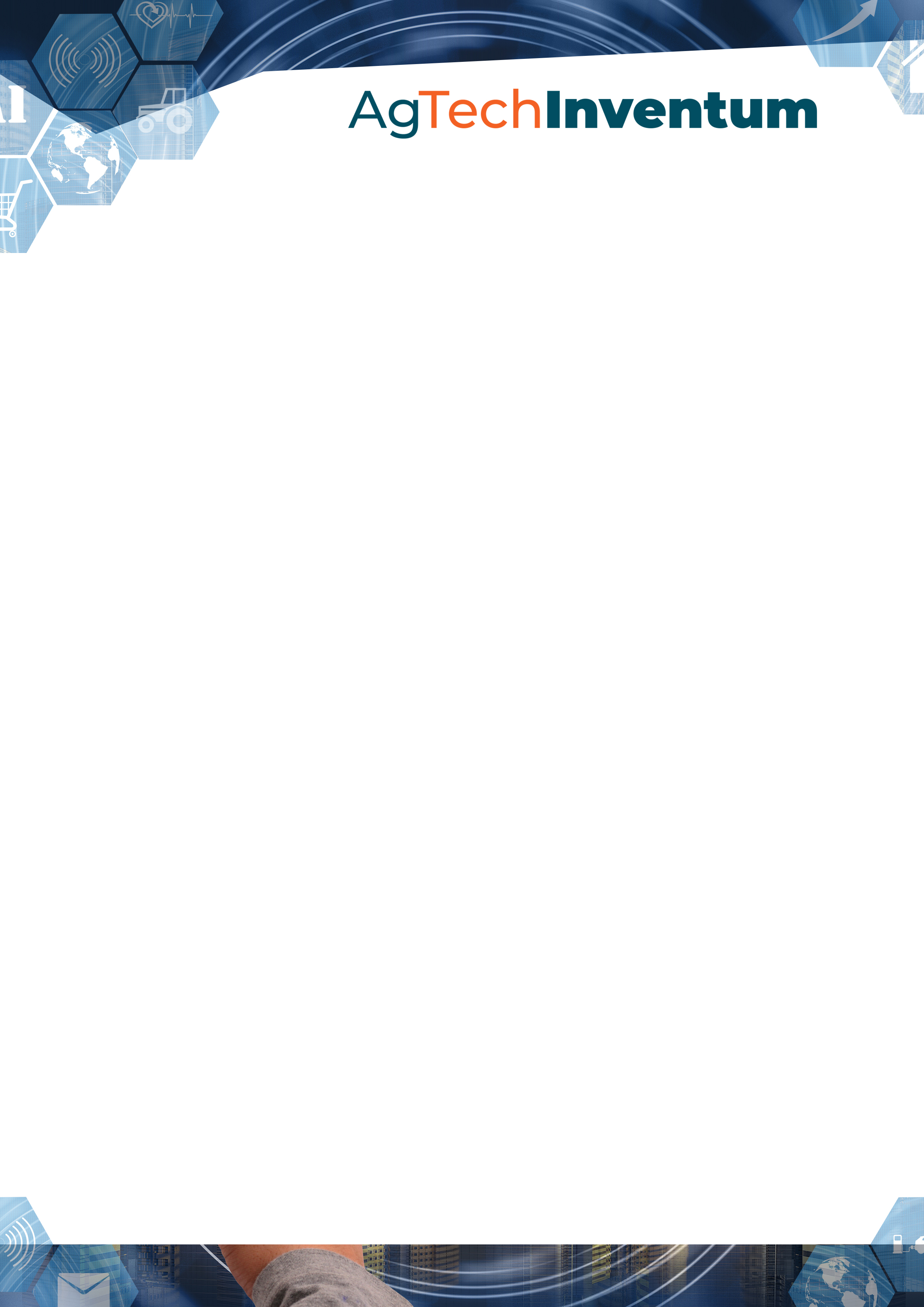 Пресс-релизТочка сборки для AgroTech и FoodTech стартапов: эксперты, инвесторы, клиенты отберут перспективные технологииМеждународная платформа AgTechInventum объявляет вторую волну приема заявок от агротехнологических стартапов из России и зарубежных стран. Все заявки пройдут предварительный отбор членами Экспертного совета, а лучшие из них получат возможность презентации в формате питч-сессии перед широким кругом потенциальных клиентов и инвесторов, среди которых – крупные агрохолдинги и фермерские хозяйства, ведущие мировые производители и дилеры сельхозтехники, финансовые и лизинговые институты, венчурные фонды и бизнес-ангелы. Победители питч-сессии получат экспертную поддержку и возможность продвижения, тестирования гипотез и продуктов, а также запуска пилотов в ведущих компаниях и передовых хозяйствах. AgTechinventum - международная некоммерческая платформа, созданная профессионалами аграрного бизнеса, для поиска, оценки и внедрения прорывных цифровых решений в области сельского хозяйства и производства продуктов питания. Экспертный совет AgTechInventum объединил ведущих игроков рынка, представляющих разные сегменты отрасли: мировые производители сельхозтехники (CLAAS, John Deere), cельхозпроизводители (Агрохолдинг Степь, ЭкоНива), лидеры российского рынка цифровых решений в сельском хозяйстве (Cognitive Pilot, Агросигнал, Digital Agro), ВУЗы (Самарский Университет, ВШЭ), а также банки и финансовые организации (Сбер, Росагролизинг), активно инвестирующие в продвижение технологических решений в АПК.Заявки принимаются на официальном сайте Ассоциации дилеров сельскохозяйственной техники «АСХОД» acxod.ru до 10 марта 2021 г. включительно.